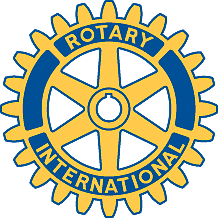 Rotary Club of Carleton Place and Mississippi MillsMeeting of September 29, 2014Eleven members were present for the meeting at Slakoni's alone with a guest speaker from Interval House. In opening the meeting president Brian noted that there had been some adjustments in the costs of the 2014/15  budget for the new Generations Committee but the total amount still fell below the approved $2,000 ceiling. There was also agreement to Brian's suggestion that the talk by Brian Tackleberry on October 27 be a social evening with partners welcomed. The President  also noted that the Club requires a Vice-President and urged members to put their names forward.Reports:The Sergeant at Arms advised members that, starting on October 6, fines would be imposed for missing badges.Public Relations: Louise advised that our ad would reappear in the EMC and also in the HUMM if space was available. A message from Stephanie advised that she had made a Facebook page (https://.facebook.com/carletonplace rotary) and would be adding a list of members and some pictures. (Gordon will provide an updated list.)Community Service: The Committee will meet at 5:30 on Monday October 6. Club members were reminded of the highway clean-up scheduled for October 18 at 9:30 with breakfast at 8:30 at the Thruway for those so inclined. Ten volunteers are needed to make it a fast and easy job.International Service: Bernie distributed the D7040 Sexual Abuse Protocol and a copy of the latest Rotary Collaboration for International Development news.New Generations: Faye is in the process of approaching local High Schools regarding the formation of an Interact Club, noting that a lot of the work would fall on teachers. The Committee would be meeting again in the following week. Faye noted that police checks would have to be renewed by all members and Brian volunteered to get copies of the forms.Fundraising: Marion distributed rose campaign posters and Brenda reported that the Committee had set a sales target of 600 dozen. Brenda also volunteered to underwrite a short interview on Y101 to advertise the sale (agreed). There was concern expressed about being able to deliver to the whole Y101 broadcast area so unless the Perth Rotary would like to cooperate in its area the announcement would note that deliveries would be made only in the Carleton Place and Almonte areas. The Perth Club will be approached regarding its interest.Our guest Brianne Luckasavitch of Interval House in Carleton Place gave an interesting but disturbing talk on the incidence of violence against women and children in our communities and the demand on the services provided by Interval House through their counselling (outreach) program and the provision of sanctuary in their 7-room, 15-bed shelter where the duration of stays average 3 to 6 months. Peak demand on their services occurs in September and the post-Christmas period.  There were numerous questions posed by members and Brianne was thanked for coming to make the presentation.